Nemščina 8.razredUraUčbenik str.35   vaja 16/6 – modri oblačekPrepiši pravilo v zvezek pod naslov:Wo+Dativ Reši nalogo 16 v interaktivnem učbeniku maximal 2 .   Klikni na      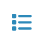 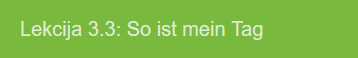 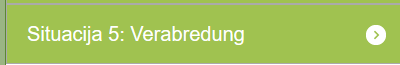 Pomakni se naprej   z     In potem na       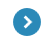 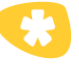 Rešitve imaš spodaj.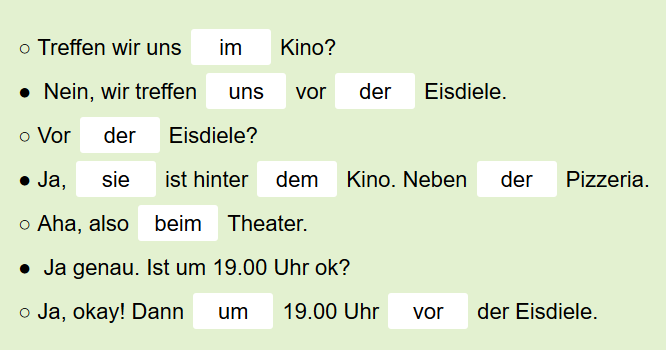 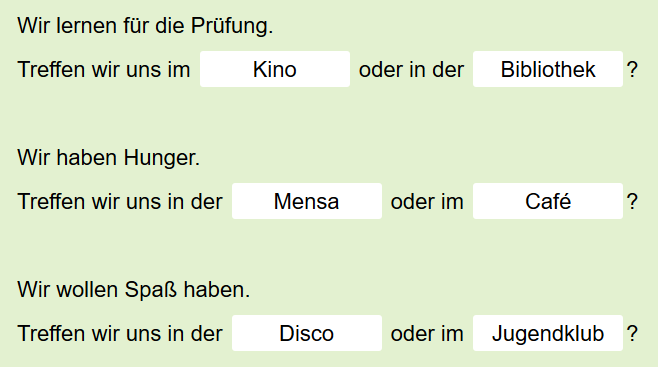 UraUčbenik str.36 –Preberi besedilo.V zvezek zapiši besede in jih s pomočjo spletnega slovarja Pons prevedi: Der WaldDie Fantasieseltentreffenkennen leben bekannt seindas soll Glück bringenZa vsako od besedil napiši po eno vprašanje v zvezek.(6 vprašanj)